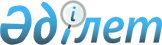 О внесении изменений и дополнений в решение Айыртауского районного маслихата от 28 декабря 2022 года № 7-23-17 "Об утверждении бюджета Арыкбалыкского сельского округа Айыртауского района на 2023-2025 годы"Решение Айыртауского районного маслихата Северо-Казахстанской области от 11 апреля 2023 года № 8-2-4
      Айыртауский районный маслихат РЕШИЛ:
      1. Внести в решение Айыртауского районного маслихата "Об утверждении бюджета Арыкбалыкского сельского округа Айыртауского района на 2023-2025 годы" от 28 декабря 2022 года № 7-23-17 следующие изменения и дополнения:
      пункт 1 изложить в новой редакции:
       "1. Утвердить бюджет Арыкбалыкского сельского округа Айыртауского района на 2023-2025 годы согласно приложениям 1, 2 и 3 к настоящему решению соответственно, в том числе на 2023 год в следующих объемах:
      1) доходы – 77 674,0 тысяч тенге:
      налоговые поступления – 13 700,0 тысяч тенге;
      неналоговые поступления – 0 тысяч тенге;
      поступления от продажи основного капитала – 0 тысяч тенге;
      поступления трансфертов – 63 974,0 тысяч тенге;
      2) затраты – 79 770,4 тысяч тенге;
      3) чистое бюджетное кредитование – 0 тысяч тенге:
      бюджетные кредиты – 0 тысяч тенге;
      погашение бюджетных кредитов – 0 тысяч тенге;
      4) сальдо по операциям с финансовыми активами – 0 тысяч тенге:
      приобретение финансовых активов – 0 тысяч тенге;
      поступления от продажи финансовых активов государства – 0 тысяч тенге;
      5) дефицит (профицит) бюджета – -2 096,4 тысяч тенге;
      6) финансирование дефицита (использование профицита) бюджета – 
      2 096,4 тысяч тенге:
      поступление займов – 0 тысяч тенге;
      погашение займов – 0 тысяч тенге;
      используемые остатки бюджетных средств – 2 096,4 тысяч тенге. ";
      дополнить пунктом 4-1 следующего содержания: 
      "4-1. Предусмотреть в бюджете сельского округа расходы за счет свободных остатков бюджетных средств, сложившихся на начало финансового года согласно приложению 4.";
      приложение 1 к указанному решению изложить в новой редакции согласно приложения 1 к настоящему решению;
      дополнить приложением 4 согласно приложения 2 к настоящему решению.
      2. Настоящее решение вводится в действие с 1 января 2023 года. Бюджет Арыкбалыкского сельского округа Айыртауского района на 2023 год Направление свободных остатков, сложившихся на 1 января 2023 года
					© 2012. РГП на ПХВ «Институт законодательства и правовой информации Республики Казахстан» Министерства юстиции Республики Казахстан
				
      Председатель Айыртауского районного маслихатаСеверо-Казахстанской области 

Г. Абулкаирова
Приложение 1к решению Айыртаускогорайонного маслихатаот 11 апреля 2023 года № 8-2-4Приложение 1к решению Айыртаускогорайонного маслихатаот 28 декабря 2022 года № 7-23-17
Категория
Категория
Категория
Категория
Наименование
Наименование
Наименование
Сумма, тысяч тенге
Класс
Класс
Класс
Наименование
Наименование
Наименование
Сумма, тысяч тенге
Подкласс
Наименование
Наименование
Наименование
Сумма, тысяч тенге
1
2
2
3
4
4
4
5
1) Доходы
1) Доходы
1) Доходы
77 674,0
1
Налоговые поступления
Налоговые поступления
Налоговые поступления
13 700,0
01
01
Подоходный налог 
Подоходный налог 
Подоходный налог 
3 000,0
2
Индивидуальный подоходный налог
Индивидуальный подоходный налог
Индивидуальный подоходный налог
3 000,0
04
04
Налоги на собственность
Налоги на собственность
Налоги на собственность
10 700,0
1
Налоги на имущество
Налоги на имущество
Налоги на имущество
600,0
4
Налог на транспортные средства
Налог на транспортные средства
Налог на транспортные средства
10 100,0
2
Неналоговые поступления
Неналоговые поступления
Неналоговые поступления
0
3
Поступления от продажи основного капитала
Поступления от продажи основного капитала
Поступления от продажи основного капитала
 0
4
Поступления трансфертов
Поступления трансфертов
Поступления трансфертов
63 974,0
02
02
Трансферты из вышестоящих органов государственного управления
Трансферты из вышестоящих органов государственного управления
Трансферты из вышестоящих органов государственного управления
63 974,0
3
Трансферты из районного (города областного значения) бюджета
Трансферты из районного (города областного значения) бюджета
Трансферты из районного (города областного значения) бюджета
63 974,0
Функциональная группа
Функциональная группа
Функциональная группа
Функциональная группа
Функциональная группа
Функциональная группа
Наименование
Сумма, тысяч тенге
Администратор бюджетных программ 
Администратор бюджетных программ 
Администратор бюджетных программ 
Администратор бюджетных программ 
Наименование
Сумма, тысяч тенге
Программа
Наименование
Сумма, тысяч тенге
1
1
2
2
2
3
4
5 
2) Затраты
79 770,4
01
01
Государственные услуги общего характера
47 480,9
124
124
124
Аппарат акима города районного значения, села, поселка, сельского округа
47 480,9
001
Услуги по обеспечению деятельности акима города районного значения села, поселка, сельского округа
47 480,9
07
07
Жилищно-коммунальное хозяйство
32 089,0
124
124
124
Аппарат акима города районного значения, села, поселка, сельского округа
32 089,0
008
Освещение улиц в населенных пунктах
5 203,0
009
Обеспечение санитарии населенных пунктов
4 000,0
011
Благоустройство и озеленение населенных пунктов
22 086,0
014
Организация водоснабжения населенных пунктов
800,0
13
13
Прочие
200,0
124
124
124
Аппарат акима города районного значения, села, поселка, сельского округа
200,0
040
Реализация мероприятий для решения вопросов обустройства населенных пунктов в реализацию мер по содействию экономическому развитию регионов в рамках Государственной программы развития регионов до 2025 года
200,0
15
15
Трансферты
0,5
124
124
124
Аппарат акима города районного значения, села, поселка, сельского округа
0,5
048
Возврат неиспользованных (недоиспользованных) целевых трансфертов
0,5
3) Чистое бюджетное кредитование
0
Бюджетные кредиты
0
Погашение бюджетных кредитов
0
4) Сальдо по операциям с финансовыми активами 
0
Приобретение финансовых активов
0
Поступления от продажи финансовых активов государства
0
5) Дефицит (профицит) бюджета
-2 096,4
6) Финансирование дефицита (использование профицита) бюджета
2 096,4
Поступления займов
0
Погашение займов
0
Категория
Категория
Категория
Категория
Категория
Категория
Наименование
Сумма, тысяч тенге
Класс
Класс
Класс
Класс
Наименование
Сумма, тысяч тенге
Подкласс
Наименование
Сумма, тысяч тенге
8
8
Используемые остатки бюджетных средств
2 096,4
01
01
01
Остатки бюджетных средств
2 096,4
1
Свободные остатки бюджетных средств
2 096,4Приложение 2к решению Айыртаускогорайонного маслихатаот 11 апреля 2023 года № 8-2-4Приложение 4к решению Айыртаускогорайонного маслихатаот 28 декабря 2022 года № 7-23-17
Категория
Категория
Категория
Категория
Категория
Категория
Категория
Категория
Наименование
Сумма, тысяч тенге
Класс
Класс
Класс
Класс
Класс
Класс
Класс
Наименование
Сумма, тысяч тенге
Подкласс
Подкласс
Подкласс
Подкласс
Подкласс
Наименование
Сумма, тысяч тенге
Специфика
Специфика
Специфика
Специфика
Наименование
Сумма, тысяч тенге
8
Используемые остатки бюджетных средств
2 096,4
01
01
Остатки бюджетных средств
2 096,4
1
Свободные остатки бюджетных средств
2 096,4
01
01
01
01
Свободные остатки бюджетных средств
2 096,4
Всего
Всего
Всего
Всего
Всего
Всего
Всего
Всего
2 096,4
Функциональная группа
Функциональная группа
Функциональная группа
Функциональная группа
Функциональная группа
Функциональная группа
Функциональная группа
Наименование
Наименование
Сумма, тысяч тенге
Администратор бюджетных программ
Администратор бюджетных программ
Администратор бюджетных программ
Администратор бюджетных программ
Администратор бюджетных программ
Наименование
Наименование
Сумма, тысяч тенге
Программа
Программа
Наименование
Наименование
Сумма, тысяч тенге
Подпрограмма
Наименование
Наименование
Сумма, тысяч тенге
01
01
Государственные услуги общего характера
Государственные услуги общего характера
295,9
124
124
124
Аппарат акима города районного значения, села, поселка, сельского округа
Аппарат акима города районного значения, села, поселка, сельского округа
295,9
001
Услуги по обеспечению деятельности акима города районного значения села, поселка, сельского округа
Услуги по обеспечению деятельности акима города районного значения села, поселка, сельского округа
295,9
015
За счет средств местного бюджета
За счет средств местного бюджета
295,9
07
07
Жилищно-коммунальное хозяйство
Жилищно-коммунальное хозяйство
1 800,0
124
124
124
Аппарат акима города районного значения, села, поселка, сельского округа
Аппарат акима города районного значения, села, поселка, сельского округа
1 800,0
011
Благоустройство и озеленение населенных пунктов
Благоустройство и озеленение населенных пунктов
1 800,0
015
За счет средств местного бюджета
За счет средств местного бюджета
1 800,0
15
15
Трансферты
Трансферты
0,5
124
124
124
Аппарат акима города районного значения, села, поселка, сельского округа
Аппарат акима города районного значения, села, поселка, сельского округа
0,5
048
Возврат неиспользованных (недоиспользованных) целевых трансфертов
Возврат неиспользованных (недоиспользованных) целевых трансфертов
0,5
015
За счет средств местного бюджета
За счет средств местного бюджета
0,5
Всего
Всего
Всего
Всего
Всего
Всего
Всего
2 096,4